ΟΝΟΜΑ:Τίτλος: «Οι αιτίες «πίσω» από τα γεγονότα»Φύλλο Εργασίας 2Αφού παρατηρήσουμε την εικόνα, διαβάσουμε το μικρό κείμενο που τη συνοδεύει και εντοπίσουμε στον χάρτη τη χώρα αναφοράς, συμπληρώνουμε τις δραστηριότητες: (α) Συζητάμε, ως ομάδα, για το φαινόμενο της εικόνας και γράφουμε τις σκέψεις μας για τις συνέπειές του στον άνθρωπο και το φυσικό περιβάλλον. ………………………………………………………………………………………………………………………………………………………………………………………………………………………………………………………………………… ………………………………………………………………………………………………………………………………………………………………………………………………………………………………………………………………………………………………………………………………………………………………………………………………………………………………………………………………………………………………………………………………………………………………………………………………….(β) Αυτό το φαινόμενο έχει ως αποτέλεσμα την περιβαλλοντική μετανάστευση; Ναι ή όχι και γιατί; ………………………………………………………………………………………………………………………………………………………………………………………………………………………………………………………………………………………………………………………………………………………………………………………………………………………………………………………………………………………………………………………………………………….. (γ) Ποια άλλα φαινόμενα γνωρίζετε που έχουν παρόμοιες καταστρεπτικές συνέπειες; Επιλέξτε ένα, διαφορετικό από αυτά που αναφέρονται στο Φύλλο Εργασίας 2., για να το διερευνήσετε περαιτέρω. ………………………………………………………………………………………………………………………………………………………………………………… ………………………………………………………………………………………………………………………………………………………………………… …………………………………………………………………………………………………………………………………………………………………………… (δ) Μετά την παρουσίαση των ομάδων/ συζήτηση στην τάξη συμπληρώνουμε όλοι/ ες μαζί τον παρακάτω πίνακα, συνδέοντας κατηγορία συνεπειών και αποτελέσματα. 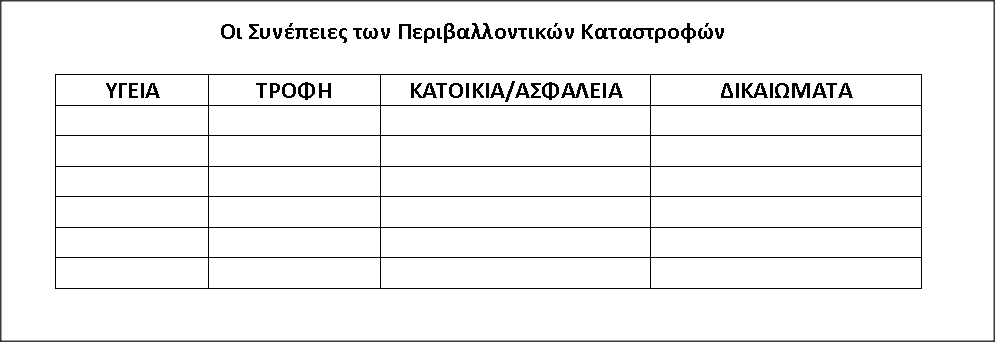 